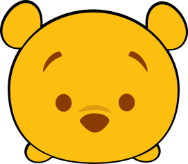 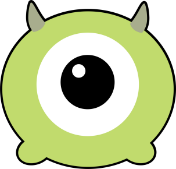 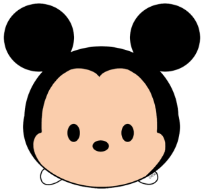 原形(日本語)原形(英語)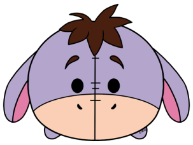 過去形(英語)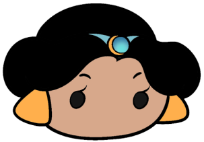 掃除するclean料理するcook楽しむenjoy手伝うhelp(音楽を)聞くlisten(野球やゲームを)するplay練習するpracticeスキーするski滞在する、泊まるstay勉強するstudy使うuse訪ねる、訪問するvisit歩くwalk(ものが)ほしいwant(テレビや映画を)見るwatch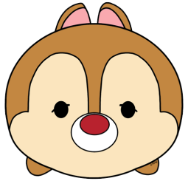 